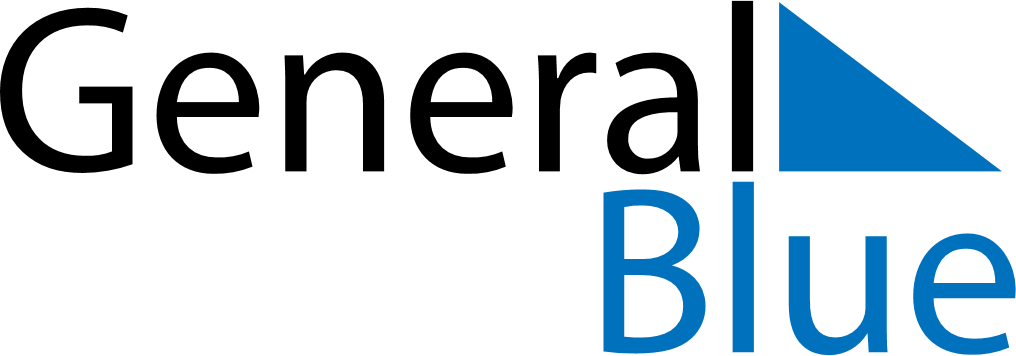 December 2020December 2020December 2020United StatesUnited StatesSUNMONTUEWEDTHUFRISAT1234567891011121314151617181920212223242526Christmas EveChristmas Day2728293031New Year’s Eve